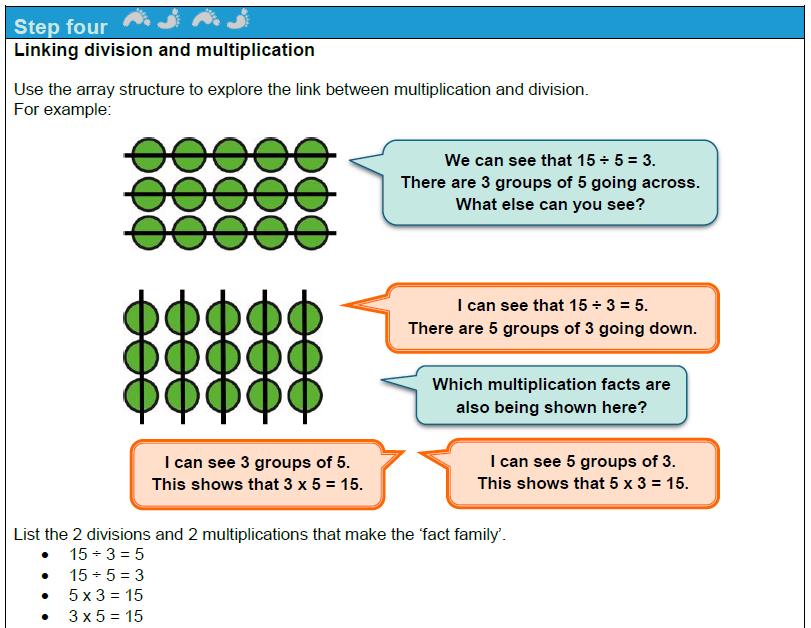 Pupils will draw arrays using multiples of 2, 5 or 10. e.g. 4 x 5 = 20.Some pupils may need to use counters or other manipulatives to crate their array before recording it pictorially. For each array, pupils should record the 2 division and 2 multiplication statements that are shown.Mastery Activity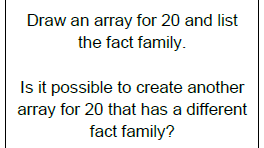 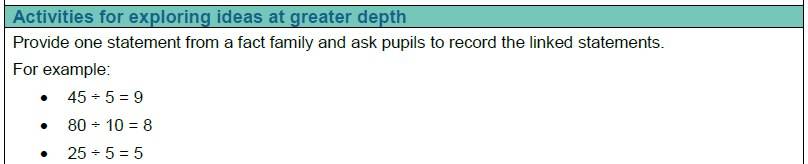 					e.g. 5 x 5 = 25 